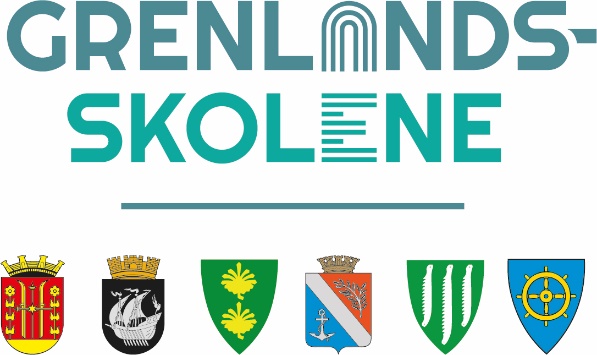 Fagrapporten gjelder<sted>, <dato>______________________________    		______________________________	faglærer						rektor«Læreren i faget utarbeider fagrapport på skrivemalen for Grenlandsskolene. Elevene må gjøres kjent med innholdet i rapporten i god tid. Når fagrapporten er levert rektor skal den også være tilgjengelig for elevene. Når eleven har fått beskjed om eksamensfag, må rektor forsikre seg om at hver elev har et eksemplar av fagrapporten i det aktuelle prøvefaget. Elevene holdes orientert om hvilke krav som stilles til dem og hvilke kriterier som gjelder i faget. Innholdet i rapporten må vise bredde i forhold til målene for faget og være i samsvar med den undervisningen elevene har fått og arbeidsmåtene som er benyttet. Fagrapporten er retningsgivende for hvordan prøven blir lagt opp. Rapporten må være satt opp på en slik måte at det er god oversikt over det lærestoffet elevene har arbeidet med, hvordan lærestoffet er vektlagt, og hvilke undervisningsopplegg og arbeidsmåter som er benyttet. Elevene kan få anledning til å presentere prosjekter de har arbeidet med, og som har relevans for det aktuelle faget. Elever som har arbeidet med mappe, kan få anledning til å presentere deler av innholdet i mappa. Dersom det er aktuelt å prøve elevene i stoff knyttet til prosjektarbeid, særoppgaver, mappe og liknende, må dette gå fram av fagrapporten.» 

Fra Instruks – gjennomføring av lokalt gitt muntlig eksamen i Grenland+, s. 8Årsplan i faget skal ligge vedlagt.Læreverk, læringsressurserEksamensaktuelle tema/problemstillinger 
 Arbeidsmåter 
Spesifiser for ulike tema/emner når ulike arbeidsmåter er brukt. Årsplan kan erstatte dette punktet dersom årsplan viser arbeidsmåter.
Kjerneelementer og kompetansemål ved lokalt gitt eksamen (muntlig)

Læreplan i engelsk – lenket til Udir.no
Kvalitetsbeskrivelser ved lokalt gitt eksamen (muntlig)Vurderingsmatrisen er veiledende.
Andre viktige opplysningerFagEngelsk FagkodeENG0031SkoleKlasseSkoleår2023/24FaglærerRektorKjerneelementerKompetansemål  Kommunikasjon  bruke ulike digitale ressurser og andre hjelpemidler i språklæring, tekstskaping og samhandling bruke sentrale mønstre for uttale i kommunikasjon uttrykke seg med flyt og sammenheng med et variert ordforråd og idiomatiske uttrykk tilpasset formål, mottaker og situasjon stille spørsmål og følge opp innspill i samtaler om ulike emner tilpasset ulike formål, mottakere og situasjoner beskrive og reflektere over rollen engelsk har i Norge og i verden utforske og beskrive levemåter, tenkesett, kommunikasjonsmønstre og mangfold i den engelskspråklige verden utforske og videreformidle innhold i engelskspråklige kulturelle uttrykksformer fra ulike medier knyttet til egne interesser Språklæringbruke ulike digitale ressurser og andre hjelpemidler i språklæring, tekstskaping og samhandling bruke sentrale mønstre for uttale i kommunikasjon lytte til og forstå ord og uttrykk i varianter av engelsk uttrykke seg med flyt og sammenheng med et variert ordforråd og idiomatiske uttrykk tilpasset formål, mottaker og situasjon utforske og beskrive noen språklige likheter og ulikheter mellom engelsk og andre språk eleven kjenner til, og bruke dette i egen språklæring bruke kunnskap om ordklasser og setningsstruktur i arbeid med egne muntlige og skriftlige tekster 
Møte med engelskspråklige tekster bruke ulike digitale ressurser og andre hjelpemidler i språklæring, tekstskaping og samhandling bruke sentrale mønstre for uttale i kommunikasjon lese, diskutere og videreformidle innhold fra ulike typer tekster, inkludert selvvalgte tekster lese, tolke og reflektere over engelskspråklig skjønnlitteratur, inkludert ungdomslitteratur lese sakprosatekster og vurdere hvor pålitelige kildene er bruke kilder på en kritisk og etterrettelig måte beskrive og reflektere over rollen engelsk har i Norge og i verden utforske og reflektere over situasjonen til urfolk i den engelskspråklige verden og i Norge utforske og beskrive levemåter, tenkesett, kommunikasjonsmønstre og mangfold i den engelskspråklige verden utforske og videreformidle innhold i engelskspråklige kulturelle uttrykksformer fra ulike medier knyttet til egne interesser
  Lav kompetanse i faget, karakter 2God kompetanse i faget, karakter 4Framifrå kompetanse i faget, karakter 6Eleven forstår og gjengir deler av innholdet fra enkle muntlige og skriftlige tekster på en enkel måte. Eleven forstår og videreformidler innhold fra ulike typer muntlige og skriftlige tekster på en stort sett relevant måte. Eleven forstår og videreformidler innhold fra ulike typer muntlige og skriftlige tekster på en reflektert og situasjonstilpasset måte. Eleven uttrykker seg enkelt og tilpasser i noen grad språk og struktur til formål, mottaker og situasjon i muntlige tekster. Eleven uttrykker seg med klart språk og sammenheng og tilpasser stort sett språk og struktur til formål, mottaker og situasjon i ulike typer muntlige tekster. Eleven uttrykker seg med et klart og variert språk, flyt og sammenheng og tilpasser språk og struktur til formål, mottaker og situasjon i ulike typer muntlige tekster. Eleven finner med veiledning informasjon fra en engelskspråklig kilde, bruker den i noen grad i egen muntlig tekstproduksjon og oppgir kilden. Eleven finner relevant informasjon fra flere engelskspråklige kilder, bruker den i egen muntlig tekstproduksjon og oppgir kildene. Eleven finner relevant informasjon fra forskjellige engelskspråklige kilder, bruker den på en etterrettelig og hensiktsmessig måte i egen muntlig tekstproduksjon tilpasset avsender og mottaker på en selvstendig måte og oppgir kildene. Eleven viser noe interkulturell kompetanse i muntlige og/eller skriftlige tekster ved å gjengi noe kunnskap om og reflektere på en enkel måte over levemåter, tenkesett og tradisjoner, språklig og kulturelt mangfold i den engelskspråklige verden. Eleven viser interkulturell kompetanse i muntlige og/eller skriftlige tekster ved å forklare og reflektere over levemåter, tenkesett og tradisjoner, språklig og kulturelt mangfold i den engelskspråklige verden. Eleven viser bred interkulturell kompetanse i muntlige og/eller skriftlige tekster ved å forklare og reflektere selvstendig over levemåter, tenkesett og tradisjoner, språklig og kulturelt mangfold i den engelskspråklige verden. 